ANEXO 1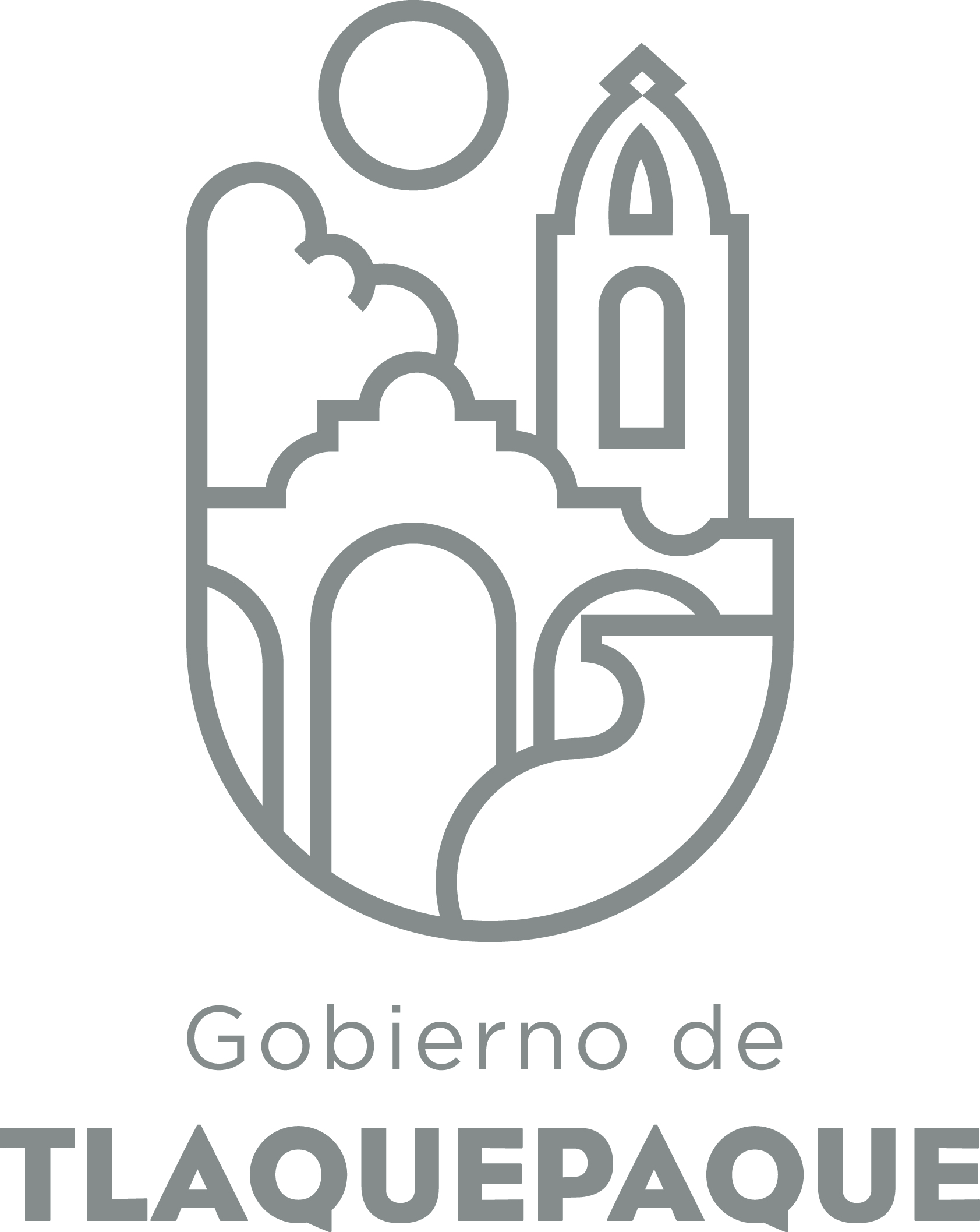 
1.- DATOS GENERALESANEXO 22.- OPERACIÓN DE LA PROPUESTARecursos empleados para la realización del Programa/Proyecto/Servicio/Campaña (PPSC) DIRECCIÓN GENERAL DE POLÍTICAS PÚBLICASCARATULA PARA LA ELABORACIÓN DE PROYECTOS.A)Nombre del programa/proyecto/servicio/campañaA)Nombre del programa/proyecto/servicio/campañaA)Nombre del programa/proyecto/servicio/campañaA)Nombre del programa/proyecto/servicio/campañaServicio para la detección y control de Brucella y Tuberculosis en ganado rumiante de San Pedro Tlaquepaque.Servicio para la detección y control de Brucella y Tuberculosis en ganado rumiante de San Pedro Tlaquepaque.Servicio para la detección y control de Brucella y Tuberculosis en ganado rumiante de San Pedro Tlaquepaque.Servicio para la detección y control de Brucella y Tuberculosis en ganado rumiante de San Pedro Tlaquepaque.Servicio para la detección y control de Brucella y Tuberculosis en ganado rumiante de San Pedro Tlaquepaque.Servicio para la detección y control de Brucella y Tuberculosis en ganado rumiante de San Pedro Tlaquepaque.EjeEjeB) Dirección o Área ResponsableB) Dirección o Área ResponsableB) Dirección o Área ResponsableB) Dirección o Área ResponsableDirección de Desarrollo AgropecuarioDirección de Desarrollo AgropecuarioDirección de Desarrollo AgropecuarioDirección de Desarrollo AgropecuarioDirección de Desarrollo AgropecuarioDirección de Desarrollo AgropecuarioEstrategiaEstrategiaC)  Problemática que atiende la propuestaC)  Problemática que atiende la propuestaC)  Problemática que atiende la propuestaC)  Problemática que atiende la propuestaEn el municipio prevalecen pequeños y medianos productores y productoras de leche, que no cuentan con la certificación de Unidad de Producción Pecuaria (UPP), los cuales compran y venden ganado de dudosa salud y procedencia genética, estos animales suelen ser reactivos a la enfermedades Brucella y Tuberculosis que son transmisibles al ser humano a través del consumo de la leche y sus derivados alimenticios (diversidad de quesos, yogurt, crema, etc.).Durante el periodo de Mayo de 2016 a Agosto de 2017 se han muestreado 489 cabezas de ganado en pequeños establos distribuidos por el Municipio, resultando 42 animales positivos a la enfermedad.Por medio de este servicio se beneficia a la población en general que consume productos cárnicos y lácteos de manufactura local, así como a los pequeños y medianos productores y productoras de leche en su regularización para obtener la UPP, generando buenas prácticas de manejo para la erradicación de la Brucella del municipio.En el municipio prevalecen pequeños y medianos productores y productoras de leche, que no cuentan con la certificación de Unidad de Producción Pecuaria (UPP), los cuales compran y venden ganado de dudosa salud y procedencia genética, estos animales suelen ser reactivos a la enfermedades Brucella y Tuberculosis que son transmisibles al ser humano a través del consumo de la leche y sus derivados alimenticios (diversidad de quesos, yogurt, crema, etc.).Durante el periodo de Mayo de 2016 a Agosto de 2017 se han muestreado 489 cabezas de ganado en pequeños establos distribuidos por el Municipio, resultando 42 animales positivos a la enfermedad.Por medio de este servicio se beneficia a la población en general que consume productos cárnicos y lácteos de manufactura local, así como a los pequeños y medianos productores y productoras de leche en su regularización para obtener la UPP, generando buenas prácticas de manejo para la erradicación de la Brucella del municipio.En el municipio prevalecen pequeños y medianos productores y productoras de leche, que no cuentan con la certificación de Unidad de Producción Pecuaria (UPP), los cuales compran y venden ganado de dudosa salud y procedencia genética, estos animales suelen ser reactivos a la enfermedades Brucella y Tuberculosis que son transmisibles al ser humano a través del consumo de la leche y sus derivados alimenticios (diversidad de quesos, yogurt, crema, etc.).Durante el periodo de Mayo de 2016 a Agosto de 2017 se han muestreado 489 cabezas de ganado en pequeños establos distribuidos por el Municipio, resultando 42 animales positivos a la enfermedad.Por medio de este servicio se beneficia a la población en general que consume productos cárnicos y lácteos de manufactura local, así como a los pequeños y medianos productores y productoras de leche en su regularización para obtener la UPP, generando buenas prácticas de manejo para la erradicación de la Brucella del municipio.En el municipio prevalecen pequeños y medianos productores y productoras de leche, que no cuentan con la certificación de Unidad de Producción Pecuaria (UPP), los cuales compran y venden ganado de dudosa salud y procedencia genética, estos animales suelen ser reactivos a la enfermedades Brucella y Tuberculosis que son transmisibles al ser humano a través del consumo de la leche y sus derivados alimenticios (diversidad de quesos, yogurt, crema, etc.).Durante el periodo de Mayo de 2016 a Agosto de 2017 se han muestreado 489 cabezas de ganado en pequeños establos distribuidos por el Municipio, resultando 42 animales positivos a la enfermedad.Por medio de este servicio se beneficia a la población en general que consume productos cárnicos y lácteos de manufactura local, así como a los pequeños y medianos productores y productoras de leche en su regularización para obtener la UPP, generando buenas prácticas de manejo para la erradicación de la Brucella del municipio.En el municipio prevalecen pequeños y medianos productores y productoras de leche, que no cuentan con la certificación de Unidad de Producción Pecuaria (UPP), los cuales compran y venden ganado de dudosa salud y procedencia genética, estos animales suelen ser reactivos a la enfermedades Brucella y Tuberculosis que son transmisibles al ser humano a través del consumo de la leche y sus derivados alimenticios (diversidad de quesos, yogurt, crema, etc.).Durante el periodo de Mayo de 2016 a Agosto de 2017 se han muestreado 489 cabezas de ganado en pequeños establos distribuidos por el Municipio, resultando 42 animales positivos a la enfermedad.Por medio de este servicio se beneficia a la población en general que consume productos cárnicos y lácteos de manufactura local, así como a los pequeños y medianos productores y productoras de leche en su regularización para obtener la UPP, generando buenas prácticas de manejo para la erradicación de la Brucella del municipio.En el municipio prevalecen pequeños y medianos productores y productoras de leche, que no cuentan con la certificación de Unidad de Producción Pecuaria (UPP), los cuales compran y venden ganado de dudosa salud y procedencia genética, estos animales suelen ser reactivos a la enfermedades Brucella y Tuberculosis que son transmisibles al ser humano a través del consumo de la leche y sus derivados alimenticios (diversidad de quesos, yogurt, crema, etc.).Durante el periodo de Mayo de 2016 a Agosto de 2017 se han muestreado 489 cabezas de ganado en pequeños establos distribuidos por el Municipio, resultando 42 animales positivos a la enfermedad.Por medio de este servicio se beneficia a la población en general que consume productos cárnicos y lácteos de manufactura local, así como a los pequeños y medianos productores y productoras de leche en su regularización para obtener la UPP, generando buenas prácticas de manejo para la erradicación de la Brucella del municipio.Línea de AcciónLínea de AcciónC)  Problemática que atiende la propuestaC)  Problemática que atiende la propuestaC)  Problemática que atiende la propuestaC)  Problemática que atiende la propuestaEn el municipio prevalecen pequeños y medianos productores y productoras de leche, que no cuentan con la certificación de Unidad de Producción Pecuaria (UPP), los cuales compran y venden ganado de dudosa salud y procedencia genética, estos animales suelen ser reactivos a la enfermedades Brucella y Tuberculosis que son transmisibles al ser humano a través del consumo de la leche y sus derivados alimenticios (diversidad de quesos, yogurt, crema, etc.).Durante el periodo de Mayo de 2016 a Agosto de 2017 se han muestreado 489 cabezas de ganado en pequeños establos distribuidos por el Municipio, resultando 42 animales positivos a la enfermedad.Por medio de este servicio se beneficia a la población en general que consume productos cárnicos y lácteos de manufactura local, así como a los pequeños y medianos productores y productoras de leche en su regularización para obtener la UPP, generando buenas prácticas de manejo para la erradicación de la Brucella del municipio.En el municipio prevalecen pequeños y medianos productores y productoras de leche, que no cuentan con la certificación de Unidad de Producción Pecuaria (UPP), los cuales compran y venden ganado de dudosa salud y procedencia genética, estos animales suelen ser reactivos a la enfermedades Brucella y Tuberculosis que son transmisibles al ser humano a través del consumo de la leche y sus derivados alimenticios (diversidad de quesos, yogurt, crema, etc.).Durante el periodo de Mayo de 2016 a Agosto de 2017 se han muestreado 489 cabezas de ganado en pequeños establos distribuidos por el Municipio, resultando 42 animales positivos a la enfermedad.Por medio de este servicio se beneficia a la población en general que consume productos cárnicos y lácteos de manufactura local, así como a los pequeños y medianos productores y productoras de leche en su regularización para obtener la UPP, generando buenas prácticas de manejo para la erradicación de la Brucella del municipio.En el municipio prevalecen pequeños y medianos productores y productoras de leche, que no cuentan con la certificación de Unidad de Producción Pecuaria (UPP), los cuales compran y venden ganado de dudosa salud y procedencia genética, estos animales suelen ser reactivos a la enfermedades Brucella y Tuberculosis que son transmisibles al ser humano a través del consumo de la leche y sus derivados alimenticios (diversidad de quesos, yogurt, crema, etc.).Durante el periodo de Mayo de 2016 a Agosto de 2017 se han muestreado 489 cabezas de ganado en pequeños establos distribuidos por el Municipio, resultando 42 animales positivos a la enfermedad.Por medio de este servicio se beneficia a la población en general que consume productos cárnicos y lácteos de manufactura local, así como a los pequeños y medianos productores y productoras de leche en su regularización para obtener la UPP, generando buenas prácticas de manejo para la erradicación de la Brucella del municipio.En el municipio prevalecen pequeños y medianos productores y productoras de leche, que no cuentan con la certificación de Unidad de Producción Pecuaria (UPP), los cuales compran y venden ganado de dudosa salud y procedencia genética, estos animales suelen ser reactivos a la enfermedades Brucella y Tuberculosis que son transmisibles al ser humano a través del consumo de la leche y sus derivados alimenticios (diversidad de quesos, yogurt, crema, etc.).Durante el periodo de Mayo de 2016 a Agosto de 2017 se han muestreado 489 cabezas de ganado en pequeños establos distribuidos por el Municipio, resultando 42 animales positivos a la enfermedad.Por medio de este servicio se beneficia a la población en general que consume productos cárnicos y lácteos de manufactura local, así como a los pequeños y medianos productores y productoras de leche en su regularización para obtener la UPP, generando buenas prácticas de manejo para la erradicación de la Brucella del municipio.En el municipio prevalecen pequeños y medianos productores y productoras de leche, que no cuentan con la certificación de Unidad de Producción Pecuaria (UPP), los cuales compran y venden ganado de dudosa salud y procedencia genética, estos animales suelen ser reactivos a la enfermedades Brucella y Tuberculosis que son transmisibles al ser humano a través del consumo de la leche y sus derivados alimenticios (diversidad de quesos, yogurt, crema, etc.).Durante el periodo de Mayo de 2016 a Agosto de 2017 se han muestreado 489 cabezas de ganado en pequeños establos distribuidos por el Municipio, resultando 42 animales positivos a la enfermedad.Por medio de este servicio se beneficia a la población en general que consume productos cárnicos y lácteos de manufactura local, así como a los pequeños y medianos productores y productoras de leche en su regularización para obtener la UPP, generando buenas prácticas de manejo para la erradicación de la Brucella del municipio.En el municipio prevalecen pequeños y medianos productores y productoras de leche, que no cuentan con la certificación de Unidad de Producción Pecuaria (UPP), los cuales compran y venden ganado de dudosa salud y procedencia genética, estos animales suelen ser reactivos a la enfermedades Brucella y Tuberculosis que son transmisibles al ser humano a través del consumo de la leche y sus derivados alimenticios (diversidad de quesos, yogurt, crema, etc.).Durante el periodo de Mayo de 2016 a Agosto de 2017 se han muestreado 489 cabezas de ganado en pequeños establos distribuidos por el Municipio, resultando 42 animales positivos a la enfermedad.Por medio de este servicio se beneficia a la población en general que consume productos cárnicos y lácteos de manufactura local, así como a los pequeños y medianos productores y productoras de leche en su regularización para obtener la UPP, generando buenas prácticas de manejo para la erradicación de la Brucella del municipio.No. de PP EspecialNo. de PP EspecialD) Ubicación Geográfica / Cobertura  de ColoniasD) Ubicación Geográfica / Cobertura  de ColoniasD) Ubicación Geográfica / Cobertura  de ColoniasD) Ubicación Geográfica / Cobertura  de ColoniasZonas rurales del municipio, en específico los Núcleos Agrarios:
Santa Anita, Potrero Las Pomas (perteneciente al Ejido de Santa Ana Tepetitlán), La Calerilla, San Sebastianito, Toluquilla, Los Ranchitos, San Martin de las Flores, Los Puestos y San José de Tateposco.Zonas peri urbanas y Zonas de Atención Prioritaria, como lo son: Santa María Tequepexpan, Cerro del Cuatro, Miravalle, El Tapatio, San Martín de las Flores de abajo, Plan de Oriente, Los Santibáñez, Tateposco y Los Puestos.Zonas rurales del municipio, en específico los Núcleos Agrarios:
Santa Anita, Potrero Las Pomas (perteneciente al Ejido de Santa Ana Tepetitlán), La Calerilla, San Sebastianito, Toluquilla, Los Ranchitos, San Martin de las Flores, Los Puestos y San José de Tateposco.Zonas peri urbanas y Zonas de Atención Prioritaria, como lo son: Santa María Tequepexpan, Cerro del Cuatro, Miravalle, El Tapatio, San Martín de las Flores de abajo, Plan de Oriente, Los Santibáñez, Tateposco y Los Puestos.Zonas rurales del municipio, en específico los Núcleos Agrarios:
Santa Anita, Potrero Las Pomas (perteneciente al Ejido de Santa Ana Tepetitlán), La Calerilla, San Sebastianito, Toluquilla, Los Ranchitos, San Martin de las Flores, Los Puestos y San José de Tateposco.Zonas peri urbanas y Zonas de Atención Prioritaria, como lo son: Santa María Tequepexpan, Cerro del Cuatro, Miravalle, El Tapatio, San Martín de las Flores de abajo, Plan de Oriente, Los Santibáñez, Tateposco y Los Puestos.Zonas rurales del municipio, en específico los Núcleos Agrarios:
Santa Anita, Potrero Las Pomas (perteneciente al Ejido de Santa Ana Tepetitlán), La Calerilla, San Sebastianito, Toluquilla, Los Ranchitos, San Martin de las Flores, Los Puestos y San José de Tateposco.Zonas peri urbanas y Zonas de Atención Prioritaria, como lo son: Santa María Tequepexpan, Cerro del Cuatro, Miravalle, El Tapatio, San Martín de las Flores de abajo, Plan de Oriente, Los Santibáñez, Tateposco y Los Puestos.Zonas rurales del municipio, en específico los Núcleos Agrarios:
Santa Anita, Potrero Las Pomas (perteneciente al Ejido de Santa Ana Tepetitlán), La Calerilla, San Sebastianito, Toluquilla, Los Ranchitos, San Martin de las Flores, Los Puestos y San José de Tateposco.Zonas peri urbanas y Zonas de Atención Prioritaria, como lo son: Santa María Tequepexpan, Cerro del Cuatro, Miravalle, El Tapatio, San Martín de las Flores de abajo, Plan de Oriente, Los Santibáñez, Tateposco y Los Puestos.Zonas rurales del municipio, en específico los Núcleos Agrarios:
Santa Anita, Potrero Las Pomas (perteneciente al Ejido de Santa Ana Tepetitlán), La Calerilla, San Sebastianito, Toluquilla, Los Ranchitos, San Martin de las Flores, Los Puestos y San José de Tateposco.Zonas peri urbanas y Zonas de Atención Prioritaria, como lo son: Santa María Tequepexpan, Cerro del Cuatro, Miravalle, El Tapatio, San Martín de las Flores de abajo, Plan de Oriente, Los Santibáñez, Tateposco y Los Puestos.Vinc al PNDVinc al PNDE) Nombre del Enlace o ResponsableE) Nombre del Enlace o ResponsableE) Nombre del Enlace o ResponsableE) Nombre del Enlace o ResponsableMVZ, Jorge Lujan Gómez Teléfono: 36 01 14 05Correo electrónico: jorgeelujan@hotmail.com                                    agropecuariotlaquepaque@gmail.com MVZ, Jorge Lujan Gómez Teléfono: 36 01 14 05Correo electrónico: jorgeelujan@hotmail.com                                    agropecuariotlaquepaque@gmail.com MVZ, Jorge Lujan Gómez Teléfono: 36 01 14 05Correo electrónico: jorgeelujan@hotmail.com                                    agropecuariotlaquepaque@gmail.com MVZ, Jorge Lujan Gómez Teléfono: 36 01 14 05Correo electrónico: jorgeelujan@hotmail.com                                    agropecuariotlaquepaque@gmail.com MVZ, Jorge Lujan Gómez Teléfono: 36 01 14 05Correo electrónico: jorgeelujan@hotmail.com                                    agropecuariotlaquepaque@gmail.com MVZ, Jorge Lujan Gómez Teléfono: 36 01 14 05Correo electrónico: jorgeelujan@hotmail.com                                    agropecuariotlaquepaque@gmail.com Vinc al PEDVinc al PEDF) Objetivo específicoF) Objetivo específicoF) Objetivo específicoF) Objetivo específicoContribuir a reducir la incidencia de Brucelosis y Tuberculosis en animales rumiantes de consumo humano y reducir la incidencia del contagio de habitantes que afecten la salud pública, por el consumo de subproductos cárnicos y derivados de leche.Contribuir a reducir la incidencia de Brucelosis y Tuberculosis en animales rumiantes de consumo humano y reducir la incidencia del contagio de habitantes que afecten la salud pública, por el consumo de subproductos cárnicos y derivados de leche.Contribuir a reducir la incidencia de Brucelosis y Tuberculosis en animales rumiantes de consumo humano y reducir la incidencia del contagio de habitantes que afecten la salud pública, por el consumo de subproductos cárnicos y derivados de leche.Contribuir a reducir la incidencia de Brucelosis y Tuberculosis en animales rumiantes de consumo humano y reducir la incidencia del contagio de habitantes que afecten la salud pública, por el consumo de subproductos cárnicos y derivados de leche.Contribuir a reducir la incidencia de Brucelosis y Tuberculosis en animales rumiantes de consumo humano y reducir la incidencia del contagio de habitantes que afecten la salud pública, por el consumo de subproductos cárnicos y derivados de leche.Contribuir a reducir la incidencia de Brucelosis y Tuberculosis en animales rumiantes de consumo humano y reducir la incidencia del contagio de habitantes que afecten la salud pública, por el consumo de subproductos cárnicos y derivados de leche.Vinc al PMetDVinc al PMetDG) Perfil de la población atendida o beneficiariosG) Perfil de la población atendida o beneficiariosG) Perfil de la población atendida o beneficiariosG) Perfil de la población atendida o beneficiariosProductores y/o productoras de ganado mayor (Bovinos carne y leche), ganado menor (Ovinos, principalmente).Productores y/o productoras de ganado mayor (Bovinos carne y leche), ganado menor (Ovinos, principalmente).Productores y/o productoras de ganado mayor (Bovinos carne y leche), ganado menor (Ovinos, principalmente).Productores y/o productoras de ganado mayor (Bovinos carne y leche), ganado menor (Ovinos, principalmente).Productores y/o productoras de ganado mayor (Bovinos carne y leche), ganado menor (Ovinos, principalmente).Productores y/o productoras de ganado mayor (Bovinos carne y leche), ganado menor (Ovinos, principalmente).Productores y/o productoras de ganado mayor (Bovinos carne y leche), ganado menor (Ovinos, principalmente).Productores y/o productoras de ganado mayor (Bovinos carne y leche), ganado menor (Ovinos, principalmente).Productores y/o productoras de ganado mayor (Bovinos carne y leche), ganado menor (Ovinos, principalmente).Productores y/o productoras de ganado mayor (Bovinos carne y leche), ganado menor (Ovinos, principalmente).H) Tipo de propuestaH) Tipo de propuestaH) Tipo de propuestaH) Tipo de propuestaH) Tipo de propuestaJ) No de BeneficiariosJ) No de BeneficiariosK) Fecha de InicioK) Fecha de InicioK) Fecha de InicioFecha de CierreFecha de CierreFecha de CierreFecha de CierreProgramaCampañaServicioProyectoProyectoHombresMujeresPermanentePermanentePermanentePermanentePermanentePermanentePermanenteX250FedEdoMpioxxxxI) Monto total estimadoI) Monto total estimadoI) Monto total estimado$ 315,000.00$ 315,000.00Fuente de financiamientoFuente de financiamientoA) Principal producto esperado (base para el establecimiento de metas) Número de cabezas de ganado muestreadasNúmero de cabezas de ganado reactivas a Brucella y Tuberculosis a través del dictamen del laboratorio de Patología Animal.Número de Unidades de Producción de Pecuaria generadas.Número de cabezas de ganado muestreadasNúmero de cabezas de ganado reactivas a Brucella y Tuberculosis a través del dictamen del laboratorio de Patología Animal.Número de Unidades de Producción de Pecuaria generadas.Número de cabezas de ganado muestreadasNúmero de cabezas de ganado reactivas a Brucella y Tuberculosis a través del dictamen del laboratorio de Patología Animal.Número de Unidades de Producción de Pecuaria generadas.Número de cabezas de ganado muestreadasNúmero de cabezas de ganado reactivas a Brucella y Tuberculosis a través del dictamen del laboratorio de Patología Animal.Número de Unidades de Producción de Pecuaria generadas.Número de cabezas de ganado muestreadasNúmero de cabezas de ganado reactivas a Brucella y Tuberculosis a través del dictamen del laboratorio de Patología Animal.Número de Unidades de Producción de Pecuaria generadas.B)Actividades a realizar para la obtención del producto esperadoRequerimiento de materiales y presupuesto (Octubre – Diciembre 2017).1.- Presupuesto para material de muestreo $ 15,852.00 (tubos, Jeringas, agujas).2.- Apoyo de $ 300,000.00 para la repoblación de Hatos, por el sacrificio de 50 cabezas de ganado, que equivale al 50 % del apoyo y el otro 50 % lo aporta la COETB (Comité Estatal para la Erradicación de la Tuberculosis y Brucelosis) (Aproximado con base a los resultados de los barridos de los años 2015 - 2016 y 2016 - 2017).3.- Gestión de gasto compartido entre Ayuntamiento y Asociación Ganadera Local para la compra de aretes ante SINIIGA (Sistema Nacional de Identificación Individual de Ganado).Barrido municipal (Octubre 2017 – Septiembre 2018)5- Implementación de la campaña zoosanitaria, visita a las zonas rurales y peri urbanas del municipio.6.- Solicitar al ganadero los registros de la UPP ante la Unión Ganadera Regional de Jalisco, SINIIGA y el SAT.7.- Inscripción a la Campaña Zoosanitaria.8.- Toma de muestras sanguíneas, llevar a laboratorio y obtención de dictámenes.Nota: Los tipos de prueba que se llevan a cabo son: Tarjeta, Rivanol y tacto.9.- Dictámenes de hato libre.10.- Presentar orden del sacrificio del rumiante reactor positivo ante el rastro municipal y dictamen parcial o total del decomiso del animal sacrificado.11.- Trámite y pago del apoyo por cabeza positiva a Brucella y/o Tuberculosis para la repoblación de los Hatos ante el H. Ayuntamiento Municipal de San Pedro Tlaquepaque.Requerimiento de materiales y presupuesto (Octubre – Diciembre 2017).1.- Presupuesto para material de muestreo $ 15,852.00 (tubos, Jeringas, agujas).2.- Apoyo de $ 300,000.00 para la repoblación de Hatos, por el sacrificio de 50 cabezas de ganado, que equivale al 50 % del apoyo y el otro 50 % lo aporta la COETB (Comité Estatal para la Erradicación de la Tuberculosis y Brucelosis) (Aproximado con base a los resultados de los barridos de los años 2015 - 2016 y 2016 - 2017).3.- Gestión de gasto compartido entre Ayuntamiento y Asociación Ganadera Local para la compra de aretes ante SINIIGA (Sistema Nacional de Identificación Individual de Ganado).Barrido municipal (Octubre 2017 – Septiembre 2018)5- Implementación de la campaña zoosanitaria, visita a las zonas rurales y peri urbanas del municipio.6.- Solicitar al ganadero los registros de la UPP ante la Unión Ganadera Regional de Jalisco, SINIIGA y el SAT.7.- Inscripción a la Campaña Zoosanitaria.8.- Toma de muestras sanguíneas, llevar a laboratorio y obtención de dictámenes.Nota: Los tipos de prueba que se llevan a cabo son: Tarjeta, Rivanol y tacto.9.- Dictámenes de hato libre.10.- Presentar orden del sacrificio del rumiante reactor positivo ante el rastro municipal y dictamen parcial o total del decomiso del animal sacrificado.11.- Trámite y pago del apoyo por cabeza positiva a Brucella y/o Tuberculosis para la repoblación de los Hatos ante el H. Ayuntamiento Municipal de San Pedro Tlaquepaque.Requerimiento de materiales y presupuesto (Octubre – Diciembre 2017).1.- Presupuesto para material de muestreo $ 15,852.00 (tubos, Jeringas, agujas).2.- Apoyo de $ 300,000.00 para la repoblación de Hatos, por el sacrificio de 50 cabezas de ganado, que equivale al 50 % del apoyo y el otro 50 % lo aporta la COETB (Comité Estatal para la Erradicación de la Tuberculosis y Brucelosis) (Aproximado con base a los resultados de los barridos de los años 2015 - 2016 y 2016 - 2017).3.- Gestión de gasto compartido entre Ayuntamiento y Asociación Ganadera Local para la compra de aretes ante SINIIGA (Sistema Nacional de Identificación Individual de Ganado).Barrido municipal (Octubre 2017 – Septiembre 2018)5- Implementación de la campaña zoosanitaria, visita a las zonas rurales y peri urbanas del municipio.6.- Solicitar al ganadero los registros de la UPP ante la Unión Ganadera Regional de Jalisco, SINIIGA y el SAT.7.- Inscripción a la Campaña Zoosanitaria.8.- Toma de muestras sanguíneas, llevar a laboratorio y obtención de dictámenes.Nota: Los tipos de prueba que se llevan a cabo son: Tarjeta, Rivanol y tacto.9.- Dictámenes de hato libre.10.- Presentar orden del sacrificio del rumiante reactor positivo ante el rastro municipal y dictamen parcial o total del decomiso del animal sacrificado.11.- Trámite y pago del apoyo por cabeza positiva a Brucella y/o Tuberculosis para la repoblación de los Hatos ante el H. Ayuntamiento Municipal de San Pedro Tlaquepaque.Requerimiento de materiales y presupuesto (Octubre – Diciembre 2017).1.- Presupuesto para material de muestreo $ 15,852.00 (tubos, Jeringas, agujas).2.- Apoyo de $ 300,000.00 para la repoblación de Hatos, por el sacrificio de 50 cabezas de ganado, que equivale al 50 % del apoyo y el otro 50 % lo aporta la COETB (Comité Estatal para la Erradicación de la Tuberculosis y Brucelosis) (Aproximado con base a los resultados de los barridos de los años 2015 - 2016 y 2016 - 2017).3.- Gestión de gasto compartido entre Ayuntamiento y Asociación Ganadera Local para la compra de aretes ante SINIIGA (Sistema Nacional de Identificación Individual de Ganado).Barrido municipal (Octubre 2017 – Septiembre 2018)5- Implementación de la campaña zoosanitaria, visita a las zonas rurales y peri urbanas del municipio.6.- Solicitar al ganadero los registros de la UPP ante la Unión Ganadera Regional de Jalisco, SINIIGA y el SAT.7.- Inscripción a la Campaña Zoosanitaria.8.- Toma de muestras sanguíneas, llevar a laboratorio y obtención de dictámenes.Nota: Los tipos de prueba que se llevan a cabo son: Tarjeta, Rivanol y tacto.9.- Dictámenes de hato libre.10.- Presentar orden del sacrificio del rumiante reactor positivo ante el rastro municipal y dictamen parcial o total del decomiso del animal sacrificado.11.- Trámite y pago del apoyo por cabeza positiva a Brucella y/o Tuberculosis para la repoblación de los Hatos ante el H. Ayuntamiento Municipal de San Pedro Tlaquepaque.Requerimiento de materiales y presupuesto (Octubre – Diciembre 2017).1.- Presupuesto para material de muestreo $ 15,852.00 (tubos, Jeringas, agujas).2.- Apoyo de $ 300,000.00 para la repoblación de Hatos, por el sacrificio de 50 cabezas de ganado, que equivale al 50 % del apoyo y el otro 50 % lo aporta la COETB (Comité Estatal para la Erradicación de la Tuberculosis y Brucelosis) (Aproximado con base a los resultados de los barridos de los años 2015 - 2016 y 2016 - 2017).3.- Gestión de gasto compartido entre Ayuntamiento y Asociación Ganadera Local para la compra de aretes ante SINIIGA (Sistema Nacional de Identificación Individual de Ganado).Barrido municipal (Octubre 2017 – Septiembre 2018)5- Implementación de la campaña zoosanitaria, visita a las zonas rurales y peri urbanas del municipio.6.- Solicitar al ganadero los registros de la UPP ante la Unión Ganadera Regional de Jalisco, SINIIGA y el SAT.7.- Inscripción a la Campaña Zoosanitaria.8.- Toma de muestras sanguíneas, llevar a laboratorio y obtención de dictámenes.Nota: Los tipos de prueba que se llevan a cabo son: Tarjeta, Rivanol y tacto.9.- Dictámenes de hato libre.10.- Presentar orden del sacrificio del rumiante reactor positivo ante el rastro municipal y dictamen parcial o total del decomiso del animal sacrificado.11.- Trámite y pago del apoyo por cabeza positiva a Brucella y/o Tuberculosis para la repoblación de los Hatos ante el H. Ayuntamiento Municipal de San Pedro Tlaquepaque.Indicador de Resultados vinculado al PMD según Línea de Acción Indicador vinculado a los Objetivos de Desarrollo Sostenible AlcanceCorto PlazoMediano PlazoMediano PlazoMediano PlazoLargo PlazoAlcanceC) Valor Inicial de la MetaValor final de la MetaValor final de la MetaNombre del indicadorFormula del indicadorFormula del indicador489 animales muestreados1000 animales muestreados1000 animales muestreadosClave de presupuesto determinada en Finanzas para la etiquetación de recursosClave de presupuesto determinada en Finanzas para la etiquetación de recursosClave de presupuesto determinada en Finanzas para la etiquetación de recursosCronograma Anual  de ActividadesCronograma Anual  de ActividadesCronograma Anual  de ActividadesCronograma Anual  de ActividadesCronograma Anual  de ActividadesCronograma Anual  de ActividadesCronograma Anual  de ActividadesCronograma Anual  de ActividadesCronograma Anual  de ActividadesCronograma Anual  de ActividadesCronograma Anual  de ActividadesCronograma Anual  de ActividadesCronograma Anual  de ActividadesCronograma Anual  de ActividadesCronograma Anual  de ActividadesCronograma Anual  de ActividadesCronograma Anual  de ActividadesCronograma Anual  de ActividadesCronograma Anual  de ActividadesCronograma Anual  de ActividadesCronograma Anual  de ActividadesCronograma Anual  de ActividadesD) Actividades a realizar para la obtención del producto esperado 201720172017201720172017201720172017201720172017201720172017201720172017201720172017D) Actividades a realizar para la obtención del producto esperado ENEFEBMZOMZOMZOABRABRMAYMAYJUNJUNJULJULAGOAGOSEPSEPOCTNOVNOVDICRequerimiento de materiales y presupuestoXXXXRequerimiento de materiales y presupuesto201820182018201820182018201820182018201820182018201820182018201820182018201820182018Requerimiento de materiales y presupuestoENEFEBMZOMZOMZOABRABRMAYMAYJUNJUNJULJULAGOAGOSEPSEPOCTNOVNOVDICRequerimiento de materiales y presupuestoXXXXX201720172017201720172017201720172017201720172017201720172017201720172017201720172017Barrido MunicipalENEFEBMZOMZOMZOABRABRMAYMAYJUNJUNJULJULAGOAGOSEPSEPOCTNOVNOVDICBarrido MunicipalXXXXBarrido Municipal201820182018201820182018201820182018201820182018201820182018201820182018201820182018Barrido MunicipalENEFEBFEBMZOABRABRMAYMAYJUNJUNJULJULAGOAGOSEPSEPOCTOCTNOVDICDICBarrido MunicipalXXXXXXXXXXXXXXXXXXXXXE) Recursos HumanosNúmero F) Recursos MaterialesNúmero/LitrosTipo de financiamiento del recursoTipo de financiamiento del recursoG) Recursos Financieros MontoE) Recursos HumanosNúmero F) Recursos MaterialesNúmero/LitrosProveeduría Fondo RevolventeG) Recursos Financieros MontoPersonal que participa en éste PPSC1Vehículos empleados para éste PPSC1 Vehículo (Se solicitara a vehiculos)XMonto total del Recurso obtenido mediante el fondo REVOLVENTE que se destina a éste PPSCPersonal que participa en éste PPSC1Combustible mensual que consumen los vehículos empleados para éste PPSC300 lt de gasolina mensuales.3,600 lt de gasolina anuales.XMonto total del Recurso obtenido mediante el fondo REVOLVENTE que se destina a éste PPSCPersonal que participa en éste PPSC1Computadoras empleadas para éste PPSC1XMonto total del Recurso obtenido mediante el fondo REVOLVENTE que se destina a éste PPSC